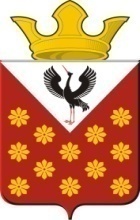 Российская  ФедерацияСвердловская областьБайкаловский районПостановлениеглавы Краснополянского сельского поселенияот 04 мая  2016 года № 118Об ограничении уличного освещения на территории муниципального образования Краснополянского  сельского поселения в весенне-летний период 2016 года	В соответствии с Федеральным законом от 6 октября № 131-ФЗ «Об общих принципах организации местного самоуправления в Российской Федерации», в связи с началом весенне-летнего период   ПОСТАНОВЛЯЮ:     1. Ввести ограничение уличного освещения (до 50%) на территории населенных пунктов муниципального образования Краснополянского сельского поселения в весенне-летний период 2016 года, с 15.05.2016 года по 01.09.2016 года, в ночное время, за исключением с. Елань, ул. Советская, с.Краснополянское, ул. Советская, с.Чурманское, ул. Первомайская, с. Шадринка, ул. Н.И. Лаптева.     3. Опубликовать настоящее Постановление  в соответствии с Уставом Краснополянского сельского поселения     4.  Контроль за исполнением настоящего Постановления  возложить на заместителя главы по местному хозяйству и вопросам ЖКХ.Исполняющий обязанности главы Краснополянского сельского поселения                                                     Л.А. Федотова